Publicado en  el 17/02/2017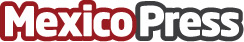 #UnDíaSinInmigrantes: paro de labores de migrantes en EEUUEmpresarios y trabajadores que forman parte de la población migrante en Estados Unidos se han unido en esta acción reivindicativa para protestar contra las políticas del presidente Donald Trump.Datos de contacto:Nota de prensa publicada en: https://www.mexicopress.com.mx/undiasininmigrantes-paro-de-labores-de Categorías: Nacional Comunicación Sociedad Solidaridad y cooperación http://www.mexicopress.com.mx